River Park Hospital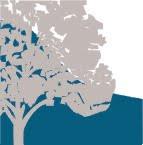 R.O.A.D. ProgramResidential Treatment for Adolescents with Co-occurring DisordersAdmission Criteria Checklist___  1.  Make referral:  Angie Via-Hairston (Program Director) 304.526.9114; Email angela.via@uhsinc.com; FACTS PLUS APR Provider ID # 30027485; or Admissions & Referrals 304.526.9111/800.621.2673 or Admission & Referral___  2.  Gender and Age:  Male & female, ages 12 up to 17 Note: may keep after age 18 if working on treatment issues and admitted prior to 18th birthday___  3.  Average Length of stay: 6-9 months____4.  Must have IQ of 70 or above, have no significant health problems, no need for detox___  5.  Must have Dual Diagnosis: at least two abused substances in diagnosis or polysubstance dependence, and additional mental health diagnosis___  6.  Must be court ordered for treatment:  the court order must state that the adolescent is ordered for completion of the ROAD program at River Park Hospital (Chapter 27 or judicial order) ___  7.  Custody:  Can be in parents/family or state custody; please provide names and phone numbers___  8.  MCM1:  Needs to be completed by a physician & returned to Program Director___  9.  Primary payer source is Medicaid: once referral is deemed appropriate for ROAD program the MCM1 and psychological or psychiatric evaluation with accurate diagnosis will be sent to APS for approval.___10.  APS Authorization for Payment:  Submission for APS authorization will be made by the Program Director; approval is required prior to admission.___11.  Referral packet:  Should contain placement history, list of current physicians (medical, dental, eye and psychiatrist), medications, information from past placements (physical, psychosocial, medical history, psychiatric evaluation, psychological evaluation with IQ), positive drug screens and information about current behavior the adolescent is displaying.__12. OTHER ITEMS REQUIRED AT ADMISSION:BIRTH CERTIFICATESOCIAL SECURITY CARDIMMUNIZATION RECORDSSCHOOL RECORDS: (IEP’S, behavior reports, grades, credits, testing, etc.)FC40 AND FC40A (if in states custody)MEDICAL CARD&/ OR OTHER INSURANCE INFORMATIONCOURT ORDERMEDICAL HISTORY & FAMILY HISTORYLIST OF INDIVIDUALS THAT ARE INVOLVED IN TREATMENT/PHONE NUMBERS (doctors, lawyers, probation, judge, family members, social worker, past placements, guardians, CPS worker, other outside agencies involved)